pg79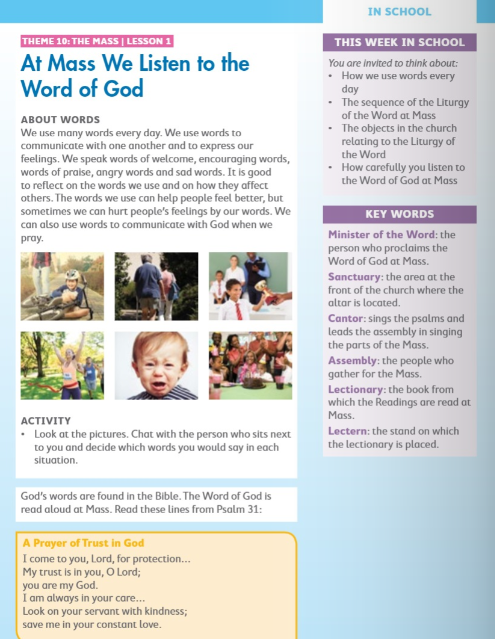 pg80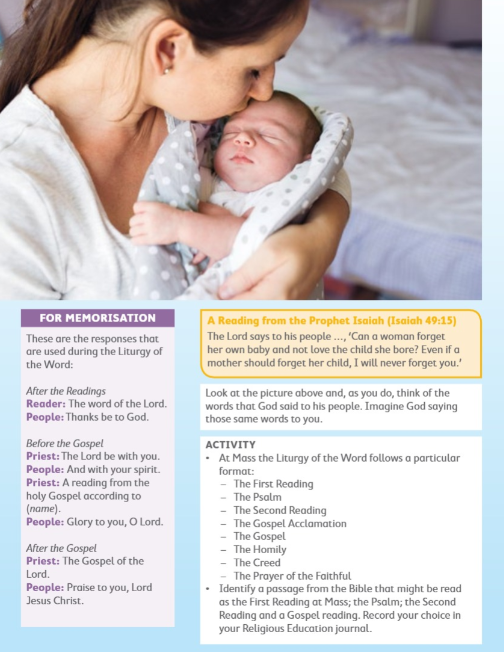 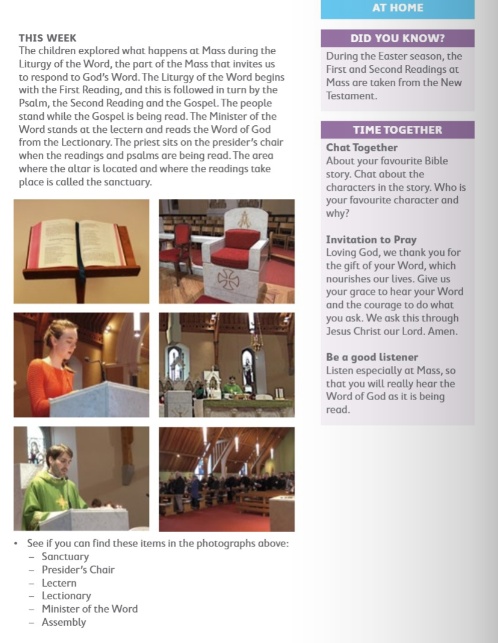 Pg81